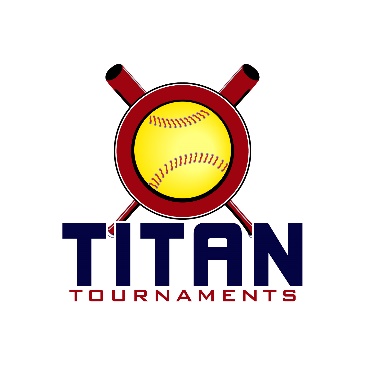 Thanks for playing ball with Titan!8U & 12U Park Address: West Jackson Park – 374 Cabin Drive, Hoschton, GADirector: Rick (404)-451-2807Format: 3 seeding games + single elimination bracket playRoster and Waiver Forms must be submitted to the onsite director upon arrival and birth certificates must be available on site in each head coach’s folder.12U Entry Fee - $335
8U Entry Fee - $295
Admission - $7 Per Spectator
Sanction $35 if unpaid in 2021
Coaches – 3 Passes Per TeamPlease check out the How much does my team owe document.Run rule is 12 after 3, 10 after 4, 8 after 5. Games are 7 innings if time permits.Pitching rule overview – 1. The pitcher’s pivot foot shall maintain contact with the pitcher’s plate until the forward step. Note: a pitcher may take a step back with the non-pivot foot from the plate prior, during, or after the hands are brought together. 
2. Illegal Pitch – Is a ball on the batter. Note: Runners will not be advanced one base without liability to be put out.The on deck circle is on your dugout side. If you are uncomfortable with your player being that close to the batter, you may have them warm up further down the dugout, but they must remain on your dugout side.
Headfirst slides are allowed, faking a bunt and pulling back to swing is allowed.Runners must make an attempt to avoid contact, but do not have to slide.
Warm Up Pitches – 5 pitches between innings or 1 minute, whichever comes first.Coaches – one defensive coach is allowed to sit on a bucket or stand directly outside of the dugout for the purpose of calling pitches. Two offensive coaches are allowed, one at third base, one at first base.
Offensive: One offensive timeout is allowed per inning.
Defensive: Three defensive timeouts are allowed during a seven inning game. On the fourth and each additional defensive timeout, the pitcher must be removed from the pitching position for the duration of the game. In the event of extra innings, one defensive timeout per inning is allowed.
An ejection will result in removal from the current game, and an additional one game suspension. Flagrant violations are subject to further suspension at the discretion of the onsite director.*Park Opens At 6:30am**Please be prepared to play at least 15 minutes prior to your scheduled start times**12U Bracket Games Are 75 Minutes Finish The Inning**Please be prepared to play at least 15 minutes prior to your scheduled start times**8U Bracket Games Are 60 Minutes Finish The Inning*Games are 75 minutes finish the inning*Please be prepared to play at least 15 minutes prior to your team’s scheduled start times*12U Seeding Games – 75 minutes finish the inning12U Seeding Games – 75 minutes finish the inning12U Seeding Games – 75 minutes finish the inning12U Seeding Games – 75 minutes finish the inning12U Seeding Games – 75 minutes finish the inning12U Seeding Games – 75 minutes finish the inningTimeFieldGroupTeamScoreTeam8:002SeedingInferno20-3Classics Haynes 088:003SeedingGAP 201012-0CG Legacy Johnson9:302SeedingAP 09 Morris9-5CSRA Yarddogs9:303SeedingGA Fire 2027 McGinty6-1Nextlvl Fisher 0811:002SeedingInferno7-1CSRA Yarddogs11:003SeedingGAP 201012-0Classics Haynes 0812:302SeedingAP 09 Morris4-3Nextlvl Fisher 0812:303SeedingGA Fire 2027 McGinty2-4CG Legacy Johnson2:002SeedingInferno1-6GAP 20102:003SeedingClassics Haynes 081-10CSRA Yarddogs3:302SeedingAP 09 Morris3-7GA Fire 2027 McGinty3:303SeedingCG Legacy Johnson8-1Nextlvl Fisher 08TimeFieldBracketTeamScoreTeam5:002Gold Game 11 SeedGAP 20104-144 SeedAP 09 Morris6:302Gold Game 22 SeedGa Fire 2027 McGinty3-63 SeedInferno8:00C-Ship2Gold Game 3Winner of Game 1AP 09 Morris10-7Winner of Game 2Inferno5:003Silver Game 15 SeedCG Legacy Johnson3-28 SeedClassics Haynes 086:303Silver Game 26 SeedCSRA Yarddogs6-57 SeedNextlvl Fisher 088:00
C-Ship3Silver Game 3Winner of Game 1CG Legacy Johnson2-1Winner of Game 2CSRA Yarddogs8U Seeding Games – 60 minutes finish the inning8U Seeding Games – 60 minutes finish the inning8U Seeding Games – 60 minutes finish the inning8U Seeding Games – 60 minutes finish the inning8U Seeding Games – 60 minutes finish the inning8U Seeding Games – 60 minutes finish the inningTimeFieldGroupTeamScoreTeam8:001SeedingCG Legacy Beck1-13Lady Panthers 128:004SeedingTribe16-4GA Classics Spradley9:101SeedingRed Stitch 5-11West Cobb Extreme9:104SeedingTC Twisters13-2GA Prime – Jackson10:201SeedingCG Legacy Beck12-0GA Classics Spradley10:204SeedingTribe8-7Lady Panthers 1211:301SeedingMidway 201218-6GA Prime – Jackson11:304SeedingRed Stitch15-3TC Twisters12:401SeedingLady Panthers 125-14West Cobb Extreme12:404SeedingRed Stitch8-9Tribe1:501SeedingGA Classics Spradley9-6GA Prime – Jackson1:504SeedingMidway 201210-9CG Legacy Beck3:001SeedingMidway 20123-20TC Twisters3:004SeedingWest Cobb Extreme8-4CG Legacy BeckTimeFieldBracketTeamScoreTeam4:101Gold Game 14 SeedMidway 20124-55 SeedCG Legacy Beck5:201Gold Game 22 SeedTribe16-103 SeedTC Twisters6:301Gold Game 3Winner of Game 1CG Legacy Beck0-121 SeedWest Cobb Extreme7:40
C-Ship1Gold Game 4Winner of Game 2Tribe5-12Winner of Game 3West Cobb ExtremeTimeFieldBracketTeamScoreTeam4:104Silver Game 16 SeedRed Stitch16-29 SeedGa Prime Jackson5:204Silver Game 27 SeedLady Panthers 1213-08 SeedGa Classics Spradley6:30
C-Ship4Silver Game 3Winner of Game 1Red Stitch16-7Winner of Game 2Lady PanthersTimeFieldGroupTeamScoreTeam14U – Lamar Murphy Park14U – Lamar Murphy Park14U – Lamar Murphy Park14U – Lamar Murphy Park14U – Lamar Murphy Park14U – Lamar Murphy Park8:001SeedingOutlawz 0711-4GA Legacy 07 Havener8:002SeedingTeam Chaos8-7Barrow Swarm9:251SeedingOutlawz 078-5Next Level Darnell9:252SeedingGoldrush3-8Lady Dukes Buffington10:501SeedingTeam Chaos5-12Next Level Darnell10:502SeedingBarrow Swarm13-1GA Legacy 07 Havener12:151SeedingGoldrush10-4Team Chaos12:152SeedingBarrow Swarm4-6Outlawz 071:401SeedingNext Level Darnell1-9Lady Dukes Buffington1:402SeedingGoldrush15-1GA Legacy 07 Havener3:051SeedingBarrow Swarm1-0Lady Dukes BuffingtonTimeFieldGroupTeamScoreTeam14U Bracket Play – Lamar Murphy Park – Rain Shortened14U Bracket Play – Lamar Murphy Park – Rain Shortened14U Bracket Play – Lamar Murphy Park – Rain Shortened14U Bracket Play – Lamar Murphy Park – Rain Shortened14U Bracket Play – Lamar Murphy Park – Rain Shortened14U Bracket Play – Lamar Murphy Park – Rain Shortened4:301Game 14 SeedN/A5 Seed5:551Game 23 SeedN/A6 Seed5:552Game 32 Seed
Lady Dukes (Runner Up)N/A7 Seed7:201Game 4Winner of Game 1N/A1 Seed
Outlawz 07 (Champions)7:202Game 5Winner of Game 2N/AWinner of Game 38:45
C-Ship1Game 6Winner of Game 4N/AWinner of Game 5